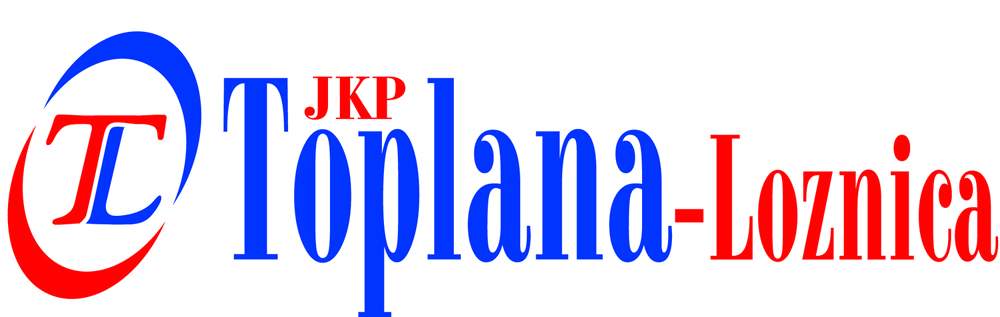 	www.lotoplana.co.rsБрој: 574-1Датум: 21.08.2017. год.ЛозницаПредмет: одговори на питања за ЈНМВ-Д-01/17 (поновљени поступак).Сагласно одредбама Закона о јавним набавкама („Службeни глaсник РС", бр. 124/12, 14/15 и 68/15), Комисија за јавну набавку у поступку јавне набавке добара – ЈНМВ-Д-01/17 (поновљени поступак) - набавка материјала за хемијску припрему воде за даљински систем грејања у 2017. години, на захтев потенцијалног понуђача, објављује додатна појашњења: 	Потенцијални понуђач је затражио додатне информације или појашњења конкурсне документације и свој захтев формулисао у 8 (осам) питања, која практично представљају захтев потенцијалног понуђача за изменом конкурсне документације, односно прецизније представљају захтев за измену техничких карактеристика траженог добра.	ПИТАЊЕ 1.:На страни 4. предметне конкурсне документације, испод наслова “Техничка спецификација” и поднаслова “Квалитет и састав добара” наведено је: „производ у свом саставу треба да садржи – натријум или калијум хидроксид од 5% до 20%.Зашто се тражи баш конкретно од 5% до 20%? Зашто није прихватљива хемикалија са мањим или већим процентом натријум или калијум хидроксида? Увидом у конкурсну документацију из ранијих тендера набавке материјала за хемијску припрему воде за даљински систем грејања Топлане Лознице очигледно је да се из безбедносног листа једног од ранијих понуђача, који су и добијали тендер, може видети да конкретно у свом саставу има натријум-хидроксид у опсегу 5% до 20%.Одговор на питање 1.:Процентуални однос од 5% до 20% повећава алкалитет воде и смањује потрошњу хемијског средства, а у случају да хемијско средство има тражене хемијске супстанце испод 5% потрошња би била изузетно увећана.ПИТАЊЕ 2.:Имајући у виду да је на страни 4. предметне конкурсне документације испод наслова “Техничка спецификација” и поднаслова “Квалитет и састав добара” наведено је: „производ треба у свом саставу да садржи: танин или хидрокинон“.Зашто није прихватљив сулфит или деха? Танин и хидрокинон су добро познатасредства за уклањање раствореног кисеоника из воде али су такође и добропознати и сулфит и деха.Увидом у конкурсну документацију из ранијих тендера набавке материјала захемијску припрему воде за даљински систем грејања Топлане Лознице очигледноје да се из безбедносног листа једног од ранијих понуђача, који су и добијалитендер, може видети да конкретно у свом саставу има танин.Одговор на питање 2.:Опште позната је чињеница да присуство сулфита и деха приликом третмана воде у даљинском систему грејања може да има штетне последице по опрему у систему.ПИТАЊЕ 3.:Имајући у виду да је на страни 4. предметне конкурсне документације испод наслова “Техничка спецификација” и поднаслова “Квалитет и састав добара” наведено је: „производ у свом саставу треба да садржи – тринатријум фосфат до 2%“.Зашто се тражи баш конкретно до 2%? Зашто није прихватљива хемикалија са мањим или већим садржајем тринатријум фосфата?Увидом у конкурсну документацију из ранијих тендера набавке материјала за хемијску припрему воде за даљински систем грејања Топлане Лознице очигледно је да се из безбедносног листа једног од ранијих понуђача, који су и добијали тендер, може видети да конкретно у свом саставу има тринатријум-фосфат < 1%.Одговор на питање 3.:Наручилац је одредио у конкурсној документацији да производ садржи тринатријум фосфат у свом саставу до 2%, што значи да може бити мањи садржај, али није дозвољен већи садржај у траженом добру.ПИТАЊЕ 4.:Имајући у виду да је на страни 4. предметне конкурсне документације испод наслова “Техничка спецификација” и поднаслова “Квалитет и састав добара” наведено је: „производ у свом саставу треба да садржи – тринатријум фосфат. Зашто трикалијум фосфат није прихватљив кад се ради о идентичном једињењу? Зашто не би били прихватљиви полифосфати?Одговор на питање 4.:Наручилац ће прихватити добро-производ који у свом саставу, поред тринатријум фосфата, садржи и трикалијум фосфат.ПИТАЊЕ 5.:Имајући у виду да је на страни 4. предметне конкурсне документације, испод наслова “Техничка спецификација” и поднаслова “Квалитет и састав добара” наведено је: производ у свом саставу треба да садржи - скроб или полиакрилате. Зашто нису прихватљиве поликарбоксилне киселине као средство за дисперзију и третман муља? Зашто не би били прихватљиви акрилни кополимери?Одговор на питање 5.:Наручилац ће прихватити добро-производ који у свом саставу, поред скроба или полиакрилата, садржи и акрилни кополимер.ПИТАЊЕ 6.:На страни 4. предметне конкурсне документације испод наслова “Техничка спецификација” и поднаслова “Квалитет и састав добара” наведено је седам врстикомпоненти, зашто се тражи да средство за кондиционирање воде у систему даљинског грејања хемикалију има седам компоненти, када је сасвим довољно четири:1. Калијум хидроскид за подизање pH вредности2. Сулфит за уклањање кисеоника3.Трикалијум фосфат за фосфатизацију металних површина и стабилизацију тврдоће4. Поликарбоксилне киселине за стабилизацију оксида гвожђа (муља)Ове тражене фунцкије су и дефинисане стандардима СРПС ЕН 12952-12 и СРПСЕН 12953-10. Да ли би сресдство за кондиционирање воде у систему даљинског грејања са ове четири компоненте било прихватљиво?Одговор на питање 6.:Наручилац није дефинисао техничке карактеристике добра према функцијама, а наведени стандарди се односе на квалитет воде у котловима са водогрејним цевима и коморним котловима, као што је то већ наручилац дао у одговору на питања који је објављен 21.августа 2017. на порталу Јавних набавки.ПИТАЊЕ 7.:Да ли мислите да нека хeмикалија може да оствари своју фунцкију у систему даљинског грејања уколико је присутна у средству за кондиционирање у уделу мањем од 1%?Зашто је само за калијум и натријум хидрсокид и тринатријум фосфат дефинисан потребан удео хемикалије у процентима а за остале није?Одговор на питање 7.:Свака хемикалија присутна у било којем производу и у било којој количини може дати и позитивне и негативне ефекте.Наведене хемијске супстанце у траженом добру су најважније и зато је одређен њихов процентуални састав, јер у том опсегу дају најбоље ефекте.ПИТАЊЕ 8.:Зашто средство за кондиционирање воде у систему даљинског грејања које тражите мора да има као физичко-хемијску особину p алкалитет као 1% раствор већи од 40 ммол/л?Није битна само pH вредност у систему када дозирамо средство за заштиту од корозије? Не дозира се хемикалија само према pH вредности, већ је опште познато да су и други параметри у систему веома битни, (количина средства за везивање кисеоника, фосфати) зато се и зове мултифунцкионално средство за кодниционирање.Одговор на питање 8.:П-алкалитет представља меру алкалности траженог добра, те са повећањем алкалности траженог добра, долази до смањења потрошње у третману воде у систему даљинског грејања, што предпоставља економичност у пословању, а што је легитиман циљ сваког наручиоца који жели да послује са што мање трошкова, односно домаћински.Дана, 21.08.2017 године.								КОМИСИЈА.